Оплата за услугу СМС-информирования через терминал «Сбербанка»Платежи наличными	        продолжить	             поиск организаций/штрих код                поиск по ИНН               вводим ИНН 663301308960                вводим Ф.И. ребенка                  ввод             вводим название города               ввод                    номер школы             продолжить              вводим номер класса       ввод           вводим период за который проводится оплата             ввод            вводим сумму платежа             продолжить            получить два чекаТак же оплату можно провести на сайте www.shkol-karta.ru ,систему «Сбербанк ОНЛАЙН»                                                                               С уважением компания «Школьная карта»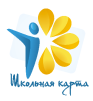 